МУНИЦИПАЛЬНОЕ БЮДЖЕТНОЕ ОБЩЕОБРАЗОВАТЕЛЬНОЕ УЧРЕЖДЕНИЕ«СРЕДНЯЯ ШКОЛА № 16  ИМЕНИ ГЕРОЯ СОВЕТСКОГО СОЮЗА СТЕПАНА ИВАНОВА ГОРОДА ЕВПАТОРИИ РЕСПУБЛИКИ КРЫМ»(МБОУ «СШ № 16»)КАЛЕНДАРНО-ТЕМАТИЧЕСКОЕ ПЛАНИРОВАНИЕпо внеурочной деятельностисоциальному направлению«ФИНАНСОВАЯ ГРАМОТНОСТЬ»для 4 - Д класса  на 2022 - 2023 учебный год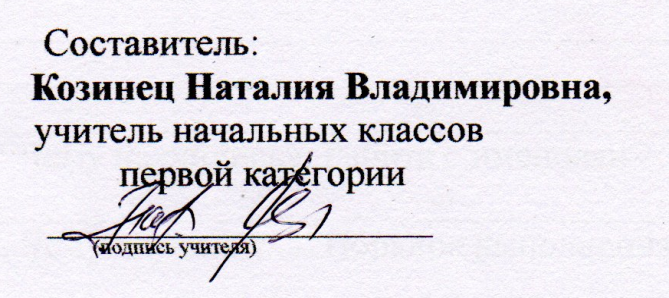 г. Евпатория 2022 гРАССМОТРЕНОна заседании ШМОот 22.08.2022Протокол №1Руководитель ШМО______ Кибало Н. Г.   СОГЛАСОВАНОЗам.директора по УВР_____Т. В. Полищук23.08.2022 г.            УТВЕРЖДЕНО            Директор школы              _____О. А. Донцова             Приказ №779/01-16                       от 31.08.2022№ п/п№ п/п№ п/пДатаДатаТЕМА УРОКАпланпланфактпланфактТЕМА УРОКАРаздел 1. Что такое деньги и какими они бывают? ( 11ч)Раздел 1. Что такое деньги и какими они бывают? ( 11ч)Раздел 1. Что такое деньги и какими они бывают? ( 11ч)Раздел 1. Что такое деньги и какими они бывают? ( 11ч)Раздел 1. Что такое деньги и какими они бывают? ( 11ч)Раздел 1. Что такое деньги и какими они бывают? ( 11ч)1.1.История появления денег. 2.2.Товарные деньги.3.3.История монет.4.4.Мини-исследование «Монеты Древней Руси».5.5.Бумажные деньги.6.6.Безналичные деньги.7.7.Дебетовая карта и кредитная карта, в чем разница?8.8.Исследование «Деньги современности».9.9.Валюты. Валютный курс.10.10.Интерактивная викторина «Деньги».11.11.Мини-исследование «Сколько стоят деньги?»Раздел 2. Из чего складываются доходы в семье? ( 5ч)Раздел 2. Из чего складываются доходы в семье? ( 5ч)Раздел 2. Из чего складываются доходы в семье? ( 5ч)Раздел 2. Из чего складываются доходы в семье? ( 5ч)Раздел 2. Из чего складываются доходы в семье? ( 5ч)Раздел 2. Из чего складываются доходы в семье? ( 5ч)12.12.Откуда в семье берутся деньги?13.13.Как заработать деньги?14.14.Потребительская корзина. 15.15.Прожиточный минимум.16.16.Вот я вырасту и стану ...Раздел 3. Почему семьям часто не хватает денег на жизнь и как этого избежать ( 7ч)Раздел 3. Почему семьям часто не хватает денег на жизнь и как этого избежать ( 7ч)Раздел 3. Почему семьям часто не хватает денег на жизнь и как этого избежать ( 7ч)Раздел 3. Почему семьям часто не хватает денег на жизнь и как этого избежать ( 7ч)Раздел 3. Почему семьям часто не хватает денег на жизнь и как этого избежать ( 7ч)Раздел 3. Почему семьям часто не хватает денег на жизнь и как этого избежать ( 7ч)17.17.На что семьи тратят деньги. 18.18.Классификация расходов.19.19.Ежемесячные расходы. Ежегодные расходы.20.20.Обязательные расходы. Желательные расходы.21.21.Переменные расходы. Сезонные расходы.22.22.Воздействие рекламы на принятие решений о покупке.23.23.Составление собственного плана расходов.Раздел 4. Деньги счет любят или как управлять своим кошельком, чтобы он не пустовал ( 11ч)Раздел 4. Деньги счет любят или как управлять своим кошельком, чтобы он не пустовал ( 11ч)Раздел 4. Деньги счет любят или как управлять своим кошельком, чтобы он не пустовал ( 11ч)Раздел 4. Деньги счет любят или как управлять своим кошельком, чтобы он не пустовал ( 11ч)Раздел 4. Деньги счет любят или как управлять своим кошельком, чтобы он не пустовал ( 11ч)Раздел 4. Деньги счет любят или как управлять своим кошельком, чтобы он не пустовал ( 11ч)24.Как правильно планировать семейный бюджет?25.Как тратить с умом?26.Мини-исследование «Примерный бюджет школьника».27.Если доходы превышают расходы, образуются сбережения.28.Если доходы превышают расходы, образуются сбережения. Игра.29.Если расходы превышают доходы, образуются долги.30.Игра «Дерево решений».31.Товары и услуги.32.Странное слово «Монополисты». Игра «Монополия».33.Творческий проект «Мое предприятие».34.Обзорное занятие «Что нового я открыл для себя?»